DUCHOVNÝ TÁBOR
 ZDRUŽENIA MARIÁNSKEJ MLÁDEŽE NA SLANEJ VODE 2022

    “Bez hriechu počatá Panna Mária, oroduj za nás, ktorí sa k tebe utiekame.”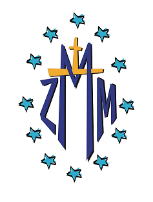 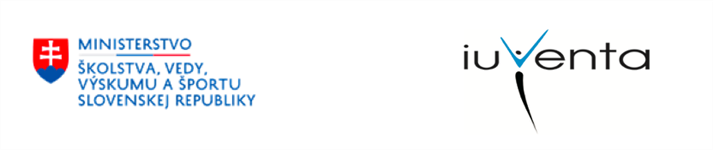 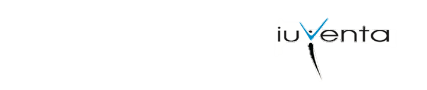 Milí rodičia,
     túžitie, aby Vaše dieťa prežilo počas prázdninového času okrem skvele strávených chvíľ pri zábave, športe, turistike, 
pri získavaní nových priateľstiev, nezabudnuteľných zážitkov a spomienok, aj čas strávený obohacovaním svojho ja po duchovnej stránke v prítomnosti s Pánom Ježišom?Prihláste ho na duchovný tábor, ktorý organizuje Združenie mariánskej mládeže na Slanej vode.        
        	MIESTO KONANIA DUCHOVNÉHO TÁBORA: CHATA SLANÁ VODA (ORAVSKÁ POLHORA)        	VEK: I. KATEGÓRIA: 6., 7. ročník na ZŠ	II. KATEGÓRIA: 8., 9. ročník na ZŠ, 1. ročník na SŠ        	PRÍCHOD (všetci – I. aj II. Kategória):   20. august 2022 (sobota) 14:00        	ODCHOD:   23. august 2022 (utorok) 10:00        	CENA:   30 € MIESTO KONANIA DUCHOVNÉHO TÁBORA: CHATA SLANÁ VODA (ORAVSKÁ POLHORA)VEK:  1., 2., 3., 4., 5. ročník na ZŠPRÍCHOD:   24. august 2022 (streda) 14:00ODCHOD:   27. august 2022 (sobota) 10:00CENA:   25 €V cene tábora je zahrnuté: ubytovanie na 3 noci; 3x - 4x celodenná strava, pitný režim, kreatívny, zábavný a duchovný program. 
Pre dieťa je nutné zabezpečiť cestu na tábor a z tábora domov.Prosíme, aby si dieťa so sebou nezabudlo zobrať:kartičku poistenca, osobné lieky, spacák/deka, vankúšik, prezuvky, ruženec, vhodné oblečenie (športové, sviatočné, letné, ale aj oblečenie do chladnejšieho počasia), pršiplášť alebo nepremokavú bundu, šiltovku, fľašu na tekutiny. Samozrejme, netreba si zabudnúť dobrú náladu a chuť stráviť tento čas v spoločenstve s Ježišom a priateľmi.Prosíme, aby si dieťa so sebou nezobralo: 
mobil, tablet a iné cenné veci.        Ak sa budete chcieť informovať o Vašom dieťati na tábore, zavolajte na tel. číslo:        Sestra Beáta: +421 903 983 307                               Iveta Kľúčiková: +421 950 497 915Kapacita tábora je obmedzená, preto vyplnenú záväznú prihlášku spolu s príslušným poplatkom za tábor odovzdajte Simone Gallasovej najneskôr do 25.6.2022.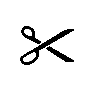       __ _ _ _ _ __ _ _ _ _ __ _ _ _ _ __ _ _ _ _ __ _ _ _ _ __ _ _ _ _ __ _ _ _ _ __ _ _ _ _ __ _ _ _ ___ _ __ _ _ ___ _ _ ___ _ _ ___ _             ZÁVÄZNÁ PRIHLÁŠKA MÔJHO DIEŤAŤA NA DUCHOVNÝ TÁBOR ZMM NA SLANEJ VODE 2021
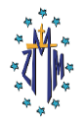 Dátum konania duchovného tábora: Meno a priezvisko:Dátum narodenia:Bydlisko:Vyhlasujem, že moje dieťa, ....................................................................., je spôsobilé zúčastniť sa letného tábora ZMM na Slanej Vode. Svojím podpisom potvrdzujem, že ako zákonný zástupca beriem na vedomie, že na podujatí môže Združenie mariánskej mládeže vyhotovovať obrazové a obrazovo-zvukové záznamy (fotografie a video), ktorých súčasťou bude aj moje dieťa.
Číslo telefónu rodiča:    Email rodiča:                                                                                     Podpis rodiča: 